§15204.  Appeals; variancesA person aggrieved by an order or act of the chief inspector or a deputy inspector under this chapter may, within 15 days after notice of the order or act, appeal from the order or act to the director, who shall hold a hearing pursuant to Title 5, chapter 375, subchapter 4.  After the hearing, the director shall issue an appropriate order either approving or disapproving the order or act.  [PL 2013, c. 70, Pt. D, §7 (AMD).]Any person who is or will be aggrieved by the application of  any law, code or rule relating to the installation or alteration of elevators or tramways may file a petition for a variance, whether compliance with that provision is required at the time of filing or at the time that provision becomes effective.  The filing fee for a petition for a variance must be set by the director under section 15225‑A.   The chief inspector may grant a variance if, owing to conditions especially affecting the particular building or installation involved, the enforcement of any law, code or rule relating to elevators or tramways would do manifest injustice or cause substantial hardship, financial or otherwise, to the petitioner or any occupant of the petitioner's building or would be unreasonable under the circumstances or condition of the property, provided that desirable relief may be granted without substantial detriment to the public good and without nullifying or substantially derogating from the intent or purpose of that law, code or rule.  In granting a variance under this section, the chief inspector may impose limitations both of time and of use, and a continuation of the use permitted may be conditioned upon compliance with rules made and amended from time to time.    A copy of the decision must be sent to all interested parties.  [PL 2001, c. 573, Pt. B, §10 (AMD); PL 2001, c. 573, Pt. B, §36 (AFF).]SECTION HISTORYPL 1995, c. 560, §H14 (NEW). PL 1995, c. 560, §H17 (AFF). PL 1999, c. 386, §X3 (AMD). PL 2001, c. 573, §B10 (AMD). PL 2001, c. 573, §B36 (AFF). PL 2013, c. 70, Pt. D, §7 (AMD). The State of Maine claims a copyright in its codified statutes. If you intend to republish this material, we require that you include the following disclaimer in your publication:All copyrights and other rights to statutory text are reserved by the State of Maine. The text included in this publication reflects changes made through the First Regular and Frist Special Session of the 131st Maine Legislature and is current through November 1, 2023
                    . The text is subject to change without notice. It is a version that has not been officially certified by the Secretary of State. Refer to the Maine Revised Statutes Annotated and supplements for certified text.
                The Office of the Revisor of Statutes also requests that you send us one copy of any statutory publication you may produce. Our goal is not to restrict publishing activity, but to keep track of who is publishing what, to identify any needless duplication and to preserve the State's copyright rights.PLEASE NOTE: The Revisor's Office cannot perform research for or provide legal advice or interpretation of Maine law to the public. If you need legal assistance, please contact a qualified attorney.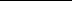 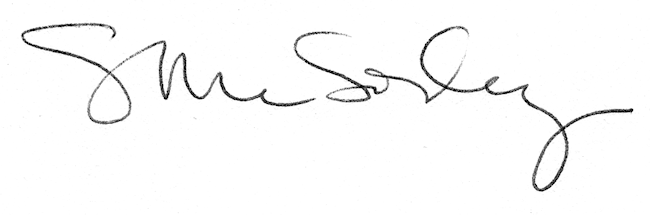 